UNIVERSIDADE FEDERAL DE JUIZ DE FORAPRÓ-REITORIA DE EXTENSÃO – PROEXCENTRO DE PSICOLOGIA APLICADACHAMADA DE SELEÇÃO DE PSICÓLOGO VOLUNTÁRIO PARA AÇÃO DE EXTENSÃOPROJETO DE EXTENSÃO: PROGRAMA DE ATIVIDADES INTEGRADAS DO CENTRO DE PSICOLOGIA APLICADA (CPA)UNIDADE ACADÊMICA: INSTITUTO DE CIÊNCIAS HUMANASSETOR: CENTRO DE PSICOLOGIA APLICADAO coordenador do projeto/programa de Atividades Integradas do Centro de Psicologia Aplicada (CPA) da unidade acadêmica ICH faz público o processo de seleção de psicólogos voluntários para preenchimento de seis (6) vagas de voluntários. Dos CandidatosPoderão inscrever-se os candidatos que atenderem aos seguintes critérios: Ter disponibilidade de oito (8) horas semanais; Possuir graduação em Psicologia;Ter interesse em desenvolver atividades de extensão no CPA.Da seleção O período das atividades é de 1 (um) ano podendo ser renovado por mais 1 (um) ano.Os programas e/ou projetos podem ser realizados também durante o período de férias.Em caso de desistência do voluntário selecionado durante o período de execução do programa e/ou projeto, assumirá o próximo candidato que estiver classificado.Do Processo de SeleçãoO processo seletivo será realizado em duas etapas:1.1 Enviar um memorial com experiência profissional e intenções para o email: cpa.psicologia@ufjf.edu.br até o dia 05 de setembro. Passarão para a próxima etapa os 15 primeiros colocados que serão comunicados por e-mail.1.2.   Entrevista no dia 09/09/19 às 9:30h no Centro de Psicologia Aplicada. Endereço: Rua Santos Dumont, 214 – Granbery. Tel. contato: (32) 3217-8253.Da Divulgação do Resultado DATA:  até 13/09/19 no site www.ufjf.br/cpapsicologia             HORÁRIO: a partir de 9:00hJuiz de Fora, 26 de agosto de 2019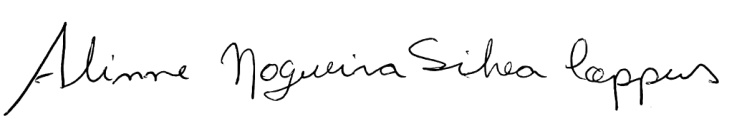 Coordenador do projeto/programa